457200 Челябинская область, Варненский район, с.Варна, ул.Советская,135/1 кабинет№13, тел. 3-05-03,  E-mail: revotdelvarna@.mail.ruЗаключение по результатам контрольного мероприятия«Внешняя проверка годового отчета об исполнении  бюджета  за 2018год Краснооктябрьского сельского поселения Варненского муниципального района»15.04.2019г.                                                                                               с.Варна1.Общие положенияЗаключение   КСП  по внешней проверке годового отчета администрации Краснооктябрьского  сельского поселения об исполнении бюджета  Поселения за 2018год подготовлено в соответствии с Бюджетным Кодексом РФ, Федеральным законом «Об общих принципах организации местного самоуправления в РФ», Положением о бюджетном процессе и иным действующим законодательством.                                                                                                                                                                                                                                                                                                                                                                                                                                                                                                                                Бюджетные правоотношения регламентированы Положением о бюджетном процессе   Краснооктябрьского сельского поселения утвержденным решением Совета депутатов Краснооктябрьского сельского поселения от 14.11.2017г. №22 (далее по тексту Положение о бюджетном процессе ).В соответствие с пунктом 1 статьи  31Положения о бюджетном процессе  годовой отчет об исполнении бюджета до его рассмотрения в Совете  депутатов Краснооктябрьского сельского поселения подлежит внешней проверке, которая включает внешнюю проверку бюджетной отчетности главных распорядителей средств местного бюджета и подготовку заключений на годовой отчет об исполнении местного бюджета, что соответствует требованиям пункта 1 статьи 264.4 БК  РФ.Согласно письму-уведомлению  КСП от 25.02.2019года  № 15 отчет об исполнении бюджета Краснооктябрьского сельского поселения поступил в срок, установленный пунктом 3 статьи  31  Положения о бюджетном процессе в полном объеме. Документы, запрашиваемые для проведения внешней проверки, предоставлены администрацией Краснооктябрьского сельского поселения в срок в полном объеме.2.Соблюдение бюджетного законодательства при организации                исполнения бюджета в 2018 году.      В соответствии со статьей 264.1 БК РФ бюджетный учет представляет собой упорядоченную систему сбора, регистрации и обобщения информации в денежном выражении о состоянии финансовых и нефинансовых активов и обязательств муниципальных образований, а также об операциях, изменяющих указанные активы и обязательства.       В соответствии с пунктом 1 статьи 9 БК РФ сельское  поселение самостоятельно осуществляет исполнение своего бюджета.Администрация Краснооктябрьского сельского поселения (исполнительно-распорядительный орган муниципального образования)   в соответствии с пунктом 4 статьи 154 БК РФ (далее – Администрация) является главным распорядителем бюджетных средств, получателем бюджетных средств, главным администратором доходов бюджета,  главным администратором источников финансирования дефицита бюджета. В соответствии с  пунктом 2 статьи 154 БК РФ финансовый орган администрации Краснооктябрьского сельского поселения организует исполнение бюджета поселения. Финансовое управление администрации Варненского муниципального района организует кассовое исполнение бюджета сельского поселения через счета отделения по Варненскому району УФК по Челябинской области.       Для исполнения бюджета в части налоговых доходов и наличных денежных операций для учета средств находящихся во временном распоряжении в учреждении исполнение происходило через лицевой счет, открытый в отделении по Варненскому району УФК по Челябинской области, обслуживающийся  в Отделении  Сбербанка России № 8597(весь проверяемый  период).      Бюджет Краснооктябрьского сельского поселения на 2018 год утвержден до начала финансового года Решением Совета депутатов Краснооктябрьского сельского поселения от 12.12.2017г.  № 23 « О бюджете Краснооктябрьского сельского поселения  на 2018год и плановый период 2019-2020годов».        Согласно статье  242 БК РФ исполнение бюджета поселения за 2018 год завершено 31.12.2018 года (последний рабочий день финансового года).    Главным распорядителем бюджетных средств 2018года (в сельском поселении является одно учреждение)  -  администрация  Краснооктябрьского сельского поселения ; Участниками бюджетного процесса в 2018году  (согласно данным ф.0503161 «Сведения о количестве подведомственных получателей бюджетных средств») являлось  два учреждения:-Администрация  Краснооктябрьского сельского поселения  Варненского муниципального района;-муниципальное учреждение культуры «Краснооктябрьская централизованная клубная система»       Решением Совета депутатов Краснооктябрьского сельского поселения от 12.12.2017г.  № 28 « О бюджете Краснооктябрьского сельского поселения  на 2018год и плановый период 2019-2020годов» утвержден перечень главных администраторов доходов бюджета сельского поселения:007 – Контрольно-счетная палата Челябинской области034 – Главное контрольное управление Челябинской области182-Управление Федеральной налоговой службы Российской Федерации по Челябинской области825-Администрация Краснооктябрьского  сельского поселенияВыводы           По результатам  проведенной внешней проверки установлено, что годовой отчёт об исполнении бюджета за 2018год Краснооктябрьского  сельского поселения Варненского муниципального района не отражает достоверное финансовое положение муниципального образования Краснооктябрьское  сельское поселение и результаты его финансово-хозяйственной деятельности за период с 1 января 2018 года по 31 декабря 2018 года. Финансовый результат деятельности отчетного 2018года завышен в сумме 1165961,05рубля.При исполнении бюджета Краснооктябрьского сельского поселения за 2018год    установлены нарушения:1. В связи с неверным заполнением форм бюджетной отчетности за 2018год, отсутствием качественного бухгалтерского учета бюджетная отчетность за 2018год  является недостоверной в отношении отражения расходов и доходов бюджета, финансовых активов, обязательств,  что повлияло на финансовый результат  текущего года  (согласно пункту 3 Приказа Минфина РФ от 01.12.2010г. №157н при ведении бухгалтерского учета субъект учета обеспечивает приоритетное признание в бухгалтерском учете расходов и обязательств над признанием возможных доходов и активов (принцип осмотрительности)2. Нарушен  принцип  результативности и эффективности использования бюджетных средств, предусмотренных статьей  34 БК РФ при переплате налога на доходы физических лиц в сумме 1560,00 рублей.3. В несоблюдении пункта 9 статьи 226 Налогового Кодекса РФ допущено перечисление налога на доходы физических лиц в сумме 1560,00 рублей за счет средств бюджета налогового агента, а не за счет сумм удержаний из заработной платы работников учреждения.4. Акты сверок с бюджетом по взносам, налогам, с поставщиками и арендаторами к проверке не представлены, дебиторская (кредиторская) задолженность не подтверждена. 5. При заполнении формы 0503121 «отчет о финансовых результатах деятельности » нарушены требования пунктов 93, 95 Инструкции №191н : по графе 5 в строках 421 «поступление на счетах бюджетов»,  422 «выбытие со счетов бюджетов» не отражены  показатели деятельности учреждения со средствами, полученными во временное распоряжение в сумме 169460,30рублей. 6.   В несоблюдении  статьи 11 Федерального закона от 06.12.2011г. №402-ФЗ «О бухгалтерском учете», пункта7 Инструкции №191н и пункта1.5 Приказа Министерства финансов РФ от 13.06.1995г. №49 «Об утверждении методических указаний по инвентаризации имущества и финансовых обязательств»  перед составлением годовой бюджетной отчетности за 2018год не проведена инвентаризация  расчетов, денежных средств, материальных ценностей и основных средств (финансовых активов и  обязательств),инвентаризационные описи, подтверждающие проведение перед составлением годовой бюджетной отчетности за 2018год инвентаризацию расчетов, денежных средств, материальных ценностей и основных средств (финансовых активов и  обязательств) к проверке не представлены.7.    В несоблюдении требований Приказа Минфина РФ от 6 декабря 2010 г. N 162н "Об утверждении Плана счетов бюджетного учета и Инструкции по его применению" (далее по тексту Приказ №162н), Приказа Минфина России от 1 июля 2013 г. N 65н "Об утверждении Указаний о порядке применения бюджетной классификации Российской Федерации" (далее по тексту Приказ №65н), Приказа Минфина России от 31 декабря 2016 г. N 258н
"Об утверждении федерального стандарта бухгалтерского учета для организаций государственного сектора "Аренда"(ФСБУ "Аренда") начисление в сумме 2025776,30рублей и  поступление доходов  в сумме 1170218,05рублей  отражалось по счетам бюджетного учета 20521 "Расчеты с плательщиками доходов от собственности",21002"Расчеты с финансовым органом по поступлениям в бюджет", 40110 "Доходы текущего финансового года" по КОСГУ 121 «Доходы от операционной аренды» вместо счетов соответственно 205 23 000 "Расчеты по доходам от платежей при пользовании природными ресурсами", 21002 "Расчеты с финансовым органом по поступлениям в бюджет", 40110"Доходы текущего финансового года"  с  КОСГУ 123 «Платежи при пользовании природными ресурсами».8.    Оплата денежных обязательств  (кассовый расход)  в 2018году произведена в не соответствии  начисленным расходам по соответствующим подстатьям  КОСГу бюджетной классификации, чем нарушены  требования Приказа № 65н  в сумме 499920,39рубля.9.   В несоблюдении Приказа №162н расходы учреждения текущего года занижены в сумме 314653,53рублей в результате неверного применения бухгалтерских проводок. 10.  В несоблюдении пункта 167 Инструкции №191н в форме 0503169 « Сведения по дебиторской и кредиторской задолженности» :-по строке счета бюджетного учета 01 11 0502510 0000120 1 20521 000 не отражена оплата (уменьшение счета расчетов по доходам) в сумме 1165961,05рублей по аренде земли по ООО «Заозерный» (подтверждается данными формы 0503110 по счету 21002 121), отклонения более10процентов является грубым нарушением требований к бухгалтерскому учету и бухгалтерской (финансовой) отчетности и  влечет наложение административного штрафа в соответствии со статьёй 15.11 Кодекса РФ об административных правонарушениях от 30.12.2001г. №195-ФЗ).  Следовательно в бюджетной отчетности за 2018год завышена сумма дебиторской задолженности по состоянию на 01.01.2019г. по счету 20521 000  на 1165961,05рублей.	11. Начисление доходов по счету 01 11 0502510 0000120 1 40110 121 в сумме 2025776,30рублей (форма 0503110, 0503121) не соответствуют  данным счетов:-сумма признания доходов текущего финансового года от права пользования землей равна 1170211,66рублей  (уменьшение счета 40140)  (что подтверждается показателями форм  0503130, 0503169);-сумма увеличения дебиторской задолженности по счету 20500 «расчеты с дебиторами) по доходам от аренды земли равна 4257,00рублей (что подтверждается показателями форм  0503130, 0503169).Итого завышение суммы доходов текущего года по счету 40110 121 составило 851307,64рубля (2025776,30-1170211,66-4257,00).12. Не представлен к проверке Реестр казны по состоянию  на 01.01.2019г..13. В несоблюдении пункта127 Приказа №157н не учитывались капитальные вложения в основные средства стоимостью до 10,0тыс.рублей на счете 10600 «Вложения в нефинансовые активы», так в форме 0503168 «Сведения о движении нефинансовых активов» не отражено поступление и выбытие основных средств на сумму 4500,00рублей, приобретенных в 2018году.14.    В несоблюдении пунктов  7, 166 Инструкции №191н показатели, отраженные в форме 0503168 «Сведения о движении нефинансовых активов» не  подтверждены соответствующими регистрами бюджетного учета по учету операций с нефинансовыми активами и данными главной книги:- не отражены по строке 070 « Вложения в основные средства» графам 5 (поступление) и 8(выбытие) в сумме по 2167617,02рубля. 15.  В несоблюдении пункта 302 Приказа №157н расходы по взносам на капитальный ремонт общего имущества в многоквартирных домах ( что относится к будущим отчетным периодам)  за 6месяцев 2018года в сумме 61514,74рубля отнесены на счет 40120  "Расходы текущего финансового года" вместо счета 40150 "Расходы будущих периодов", тем самым увеличен финансовый результат 2018года в сумме 61514,74рубля.16.  В несоблюдение пункта 3статьи 219 Бюджетного Кодекса РФ в 2018 году  по Администрации  Краснооктябрьского сельского поселения приняты  бюджетные обязательства,  сверх установленных лимитов бюджетных обязательств в сумме 8262,08рублей по подразделу 0503 «благоустройство», нарушение порядка принятия  бюджетных обязательств влечет наложение административного штрафа в соответствии со статьёй 15.15.10 Кодекса РФ об административных правонарушениях от 30.12.2001г. №195-ФЗ).  ПредложенияКонтрольно-счетная палата Варненского муниципального района Челябинской области рекомендует:1).Совету депутатов Краснооктябрьского сельского поселения: по результатам рассмотрения годового отчета с учетом настоящего заключения и на основании статьи 264.5 Бюджетного Кодекса РФ Совет депутатов Краснооктябрьского сельского поселения вправе принять решение об отклонении закона (решения) «Об исполнении бюджета Краснооктябрьского сельского поселения за 2018год».В случае отклонения Советом  депутатов Краснооктябрьского сельского поселения закона (решения) об исполнении бюджета годовой отчет  возвращается для устранения фактов недостоверного или неполного отражения данных и повторного представления в срок, не превышающий один месяц.2).Администрации и финансовому органу : 1.Обеспечить целевое и эффективное использование бюджетных средств :  -усилить контроль за полнотой и своевременностью  погашения  кредиторской и дебиторской задолженностей (своевременно составлять акты сверок и проводить инвентаризацию расчетов);2.Принимать меры по устранению факторов, негативно влияющих на достоверность бюджетной отчетности:-ежемесячно (ежеквартально ) осуществлять сверку кассовых расходов с фактическими расходами в разрезе видов расходов, разделов (подразделов), целевых статей бюджетной классификации РФ, статей (подстатей) классификации операций сектора государственного управления;-ежемесячно сверять данные остатков  и оборотов главной книги с первичными документами и регистрами бюджетного учета;-оперативно устранять выявленные нарушения, допущенные  в ходе исполнения местного бюджета.3.Активизировать работу по реализации мероприятий, направленных на укрепление доходной базы .4.Не допускать принятия бюджетных обязательств в размерах, превышающих утвержденные лимиты бюджетных обязательств.5. Своевременно вносить изменения в Реестр казны.3).Контрольно-счётной палатой Варненского муниципального района в администрацию Краснооктябрьского сельского поселения будет направлено представление по итогам внешней проверки годового отчета об исполнении бюджета за 2018год для рассмотрения и принятия мер.заместитель председателя КСП                                             О.А.Киржацкая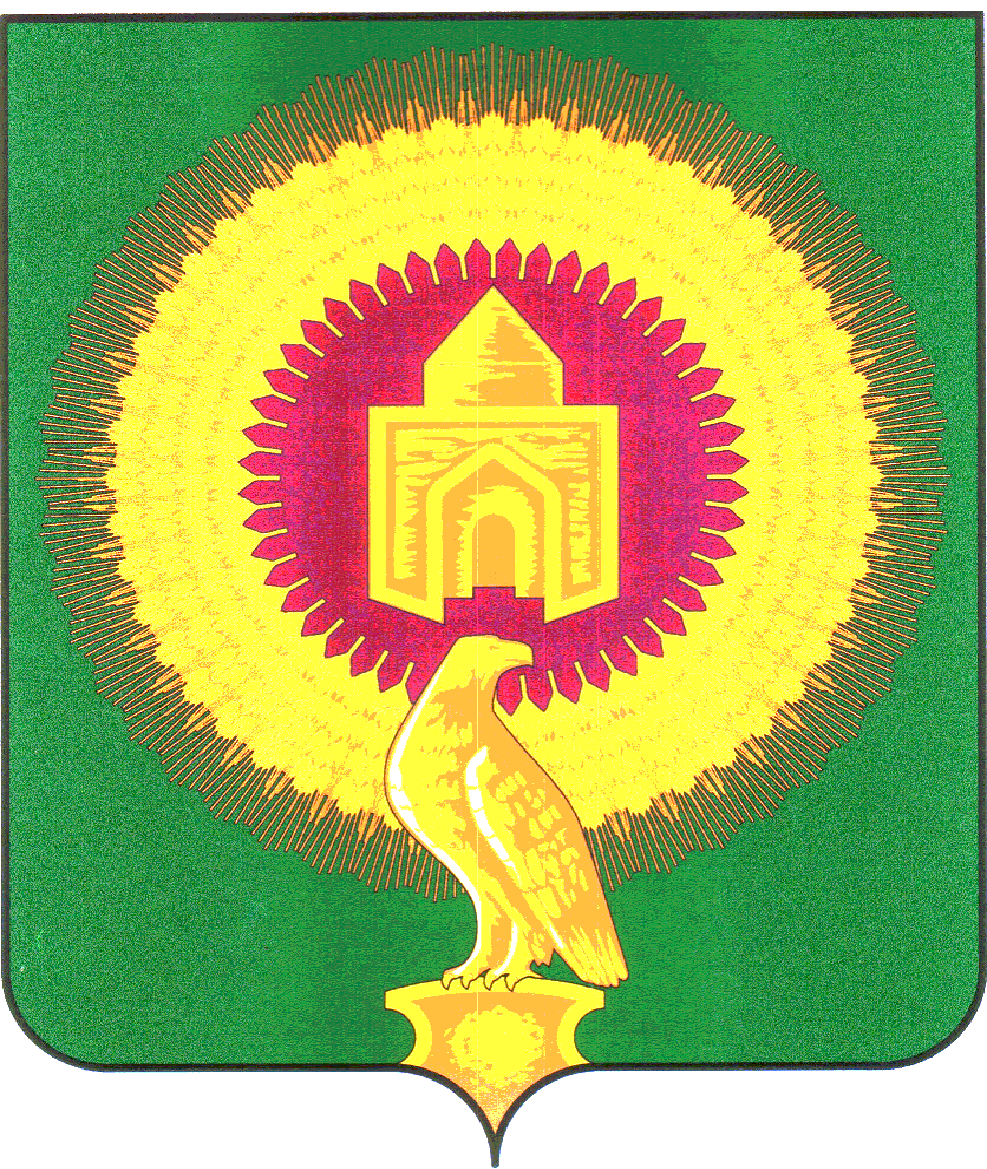 КОНТРОЛЬНО-СЧЕТНАЯ ПАЛАТА ВАРНЕНСКОГО МУНИЦИПАЛЬНОГО РАЙОНА ЧЕЛЯБИНСКОЙ ОБЛАСТИКОНТРОЛЬНО-СЧЕТНАЯ ПАЛАТА ВАРНЕНСКОГО МУНИЦИПАЛЬНОГО РАЙОНА ЧЕЛЯБИНСКОЙ ОБЛАСТИКОНТРОЛЬНО-СЧЕТНАЯ ПАЛАТА ВАРНЕНСКОГО МУНИЦИПАЛЬНОГО РАЙОНА ЧЕЛЯБИНСКОЙ ОБЛАСТИ